Prénom NOM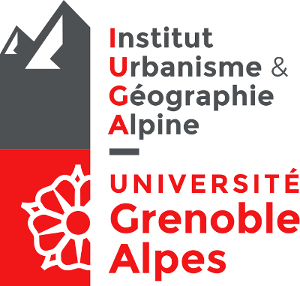 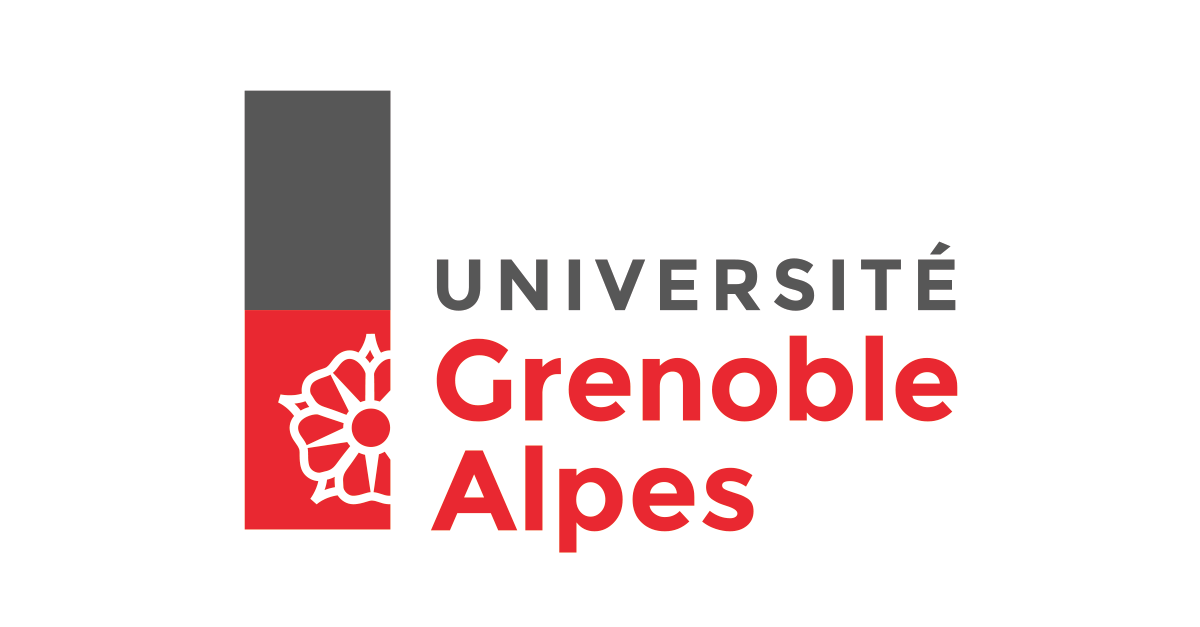 Titre du mémoireMémoire de Master  2 « Sciences du territoire »Mention : Parcours : Sous la direction de M. ou Mme Prénom NOMAnnée universitaire 20..-20..Page de garde. Elle doit rester blanche. La numérotation des pages commence ici mais n’est apparente qu’à partir de la page du sommaire. Voir les conseils d’utilisation à la fin de ce « modèle ».-> texte ci-dessus à effacer mais ne supprimez pas le saut de section ci-dessous ni les suivants (sauf quand vous effacez toute une rubrique) : ils conditionnent la numérotation des pages et des notes de bas de page (pour visualiser les sauts de sections et sauts de pages, affichez les caractères non imprimables : ¶).Prénom NOMTitre du mémoireMémoire de Master  2 « Urbanisme »Mention : Parcours : Sous la direction de M. ou Mme Prénom NOMAnnée universitaire 20..-20..Déclaration sur l’honneur de non-plagiat=> À compléter et signerJe soussigné(e)…………………………………………………………... déclare sur l’honneur : - être pleinement conscient(e) que le plagiat de documents ou d’une partie d’un  document publiés sur toutes formes de support, y compris l’Internet, constitue une violation des droits d’auteur et un délit de contrefaçon, sanctionné, d’une part, par l’article L335-2 du Code de la Propriété intellectuelle et, d’autre part, par l’université ;- que ce mémoire est inédit et de ma composition, hormis les éléments utilisés pour illustrer mon propos (courtes citations, photographies, illustrations, etc.) pour lesquels je m’engage à citer la source ;- que mon texte ne viole aucun droit d’auteur, ni celui d’aucune personne et qu’il ne contient aucun propos diffamatoire ;- que les analyses et les conclusions de ce mémoire n'engagent pas la responsabilité de mon université de soutenance ;Fait à :Le :Signature de l’auteur du mémoire : Notice bibliographiqueProjet de Fin d’Etudes Master Truc Muche Auteur : Nom Prénom Titre du Projet de Fin d’Etudes : Titre du mémoire Date de soutenance : 00/00/0000 Organisme d’affiliation : Institut d’Urbanisme de l’Université Grenoble Alpes Organisme dans lequel le stage a été effectué : Nom et lieu du stage Directeur du Projet de Fin d’Etudes : Nom Prénom Collation : Nombre de pages : 00 / Nombre d’annexes : 00 / Nombre de références bibliographiques : 00 Mots-clés analytiques : Paysage ; Développement durable Mots-clés géographiques : Grenoble ; Station Chamrousse 1er résumé dans la langue principale du mémoire 2ème résumé dans une autre langueRemerciementsSommairePartie 1 - Titre niveau 1	8Chapitre 1 – Titre niveau 2	9Titre niveau 3	9Titre niveau 3	10Titre niveau 3	11Chapitre 2 – Titre niveau 2	12Titre niveau 3	12Titre niveau 3	12Titre niveau 3	13Chapitre 3 – Titre niveau 2	14Titre niveau 3	14Titre niveau 3	14Titre niveau 3	15Partie 2 - Titre niveau 1	16Chapitre 4 – Titre niveau 2	17Titre niveau 3	17Titre niveau 3	17Titre niveau 3	18Chapitre 5 – Titre niveau 2	19Titre niveau 3	19Titre niveau 3	19Titre niveau 3	20Chapitre 6 – Titre niveau 2	21Titre niveau 3	21Titre niveau 3	21Titre niveau 3	22Partie 3 - Titre niveau 1	23Chapitre 7 – Titre niveau 2	24Titre niveau 3	24Titre niveau 3	24Titre niveau 3	25Chapitre 8 – Titre niveau 2	26Titre niveau 3	26Titre niveau 3	26Titre niveau 3	27Chapitre 9 – Titre niveau 2	28Titre niveau 3	28Titre niveau 3	28Titre niveau 3	29IntroductionPartie 1
-
Titre niveau 1Chapitre 1 – Titre niveau 2Texte, texte, texte, texte, texte, texte, texte, texte, texte, texte, texte, texte, texte, texte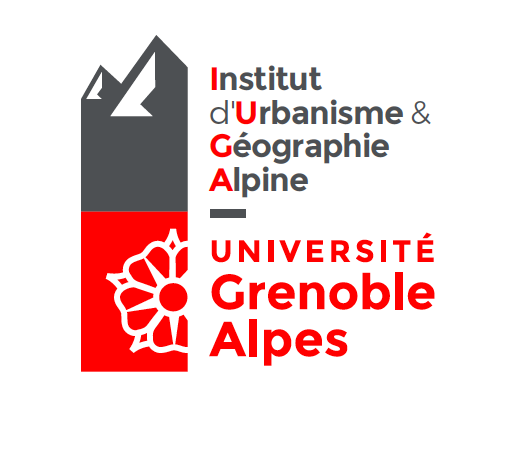 Figure 1 Logo IUGATitre niveau 3Texte, texte, texte, texte, texte, texte, texte, texte, texte, texte, texte, texte, texte, texte, texte, texte, , texte, texte, texte, texte, texte, texte, texte, texte, texte, texte, texte, texte, texte, texte, texte, texteCitation, citation, citation, citation, citation, citation, citation, citation, citation, citation, citation, citation, citation, citation, citation, citation.Citation, citation, citation, citation, citation, citation, citation, citation, citation, citation, citation, citation, citation, citation, citation.Texte, texte, texte, texte, texte, texte, texte, texte, texte, texte, texte, texte, texte, texte, texte, texteTitre niveau 4Texte, texte, texte, texte, texte, texte, texte, texte, texte, texte, texte, texte, texte, texte, texte, texteTitre niveau 4Texte, texte, texte, texte, texte, texte, texte, texte, texte, texte, texte, texte, texte, texte, texte, texteTitre niveau 4Texte, texte, texte, texte, texte, texte, texte, texte, texte, texte, texte, texte, texte, texte, texte, texteTitre niveau 5Texte, texte, texte, texte, texte, texte, texte, texte, texte, texte, texte, texte, texte, texte, texte, texteTitre niveau 5Texte, texte, texte, texte, texte, texte, texte, texte, texte, texte, texte, texte, texte, texte, texte, texteTitre niveau 5Texte, texte, texte, texte, texte, texte, texte, texte, texte, texte, texte, texte, texte, texte, texte, texteTitre niveau 3Texte, texte, texte, texte, texte, texte, texte, texte, texte, texte, texte, texte, texte, texte, texte, texte Titre niveau 4Texte, texte, texte, texte, texte, texte, texte, texte, texte, texte, texte, texte, texte, texte, texte, texteTitre niveau 4Texte, texte, texte, texte, texte, texte, texte, texte, texte, texte, texte, texte, texte, texte, texte, texteTitre niveau 4Texte, texte, texte, texte, texte, texte, texte, texte, texte, texte, texte, texte, texte, texte, texte, texteTitre niveau 3Texte, texte, texte, texte, texte, texte, texte, texte, texte, texte, texte, texte, texte, texte, texte, texteTitre niveau 4Texte, texte, texte, texte, texte, texte, texte, texte, texte, texte, texte, texte, texte, texte, texte, texteTitre niveau 4Texte, texte, texte, texte, texte, texte, texte, texte, texte, texte, texte, texte, texte, texte, texte, texteTitre niveau 4Texte, texte, texte, texte, texte, texte, texte, texte, texte, texte, texte, texte, texte, texte, texte, texteChapitre 2 – Titre niveau 2Texte, texte, texte, texte, texte, texte, texte, texte, texte, texte, texte, texte, texte, texte, texte, texteTitre niveau 3Texte, texte, texte, texte, texte, texte, texte, texte, texte, texte, texte, texte, texte, texte, texte, texteTitre niveau 4Texte, texte, texte, texte, texte, texte, texte, texte, texte, texte, texte, texte, texte, texte, texte, texteTitre niveau 4Texte, texte, texte, texte, texte, texte, texte, texte, texte, texte, texte, texte, texte, texte, texte, texteTitre niveau 4Texte, texte, texte, texte, texte, texte, texte, texte, texte, texte, texte, texte, texte, texte, texte, texteTitre niveau 3Texte, texte, texte, texte, texte, texte, texte, texte, texte, texte, texte, texte, texte, texte, texte, texteTitre niveau 4Texte, texte, texte, texte, texte, texte, texte, texte, texte, texte, texte, texte, texte, texte, texte, texteTitre niveau 4Texte, texte, texte, texte, texte, texte, texte, texte, texte, texte, texte, texte, texte, texte, texte, texteTitre niveau 4Texte, texte, texte, texte, texte, texte, texte, texte, texte, texte, texte, texte, texte, texte, texte, texteTitre niveau 3Texte, texte, texte, texte, texte, texte, texte, texte, texte, texte, texte, texte, texte, texte, texte, texteTitre niveau 4Texte, texte, texte, texte, texte, texte, texte, texte, texte, texte, texte, texte, texte, texte, texte, texteTitre niveau 4Texte, texte, texte, texte, texte, texte, texte, texte, texte, texte, texte, texte, texte, texte, texte, texteTitre niveau 4Texte, texte, texte, texte, texte, texte, texte, texte, texte, texte, texte, texte, texte, texte, texte, texteChapitre 3 – Titre niveau 2Texte, texte, texte, texte, texte, texte, texte, texte, texte, texte, texte, texte, texte, texte, texte, texteTitre niveau 3Texte, texte, texte, texte, texte, texte, texte, texte, texte, texte, texte, texte, texte, texte, texte, texteTitre niveau 4Texte, texte, texte, texte, texte, texte, texte, texte, texte, texte, texte, texte, texte, texte, texte, texteTitre niveau 4Texte, texte, texte, texte, texte, texte, texte, texte, texte, texte, texte, texte, texte, texte, texte, texteTitre niveau 4Texte, texte, texte, texte, texte, texte, texte, texte, texte, texte, texte, texte, texte, texte, texte, texteTitre niveau 3Texte, texte, texte, texte, texte, texte, texte, texte, texte, texte, texte, texte, texte, texte, texte, texteTitre niveau 4Texte, texte, texte, texte, texte, texte, texte, texte, texte, texte, texte, texte, texte, texte, texte, texteTitre niveau 4Texte, texte, texte, texte, texte, texte, texte, texte, texte, texte, texte, texte, texte, texte, texte, texteTitre niveau 4Texte, texte, texte, texte, texte, texte, texte, texte, texte, texte, texte, texte, texte, texte, texte, texteTitre niveau 3Texte, texte, texte, texte, texte, texte, texte, texte, texte, texte, texte, texte, texte, texte, texte, texteTitre niveau 4Texte, texte, texte, texte, texte, texte, texte, texte, texte, texte, texte, texte, texte, texte, texte, texteTitre niveau 4Texte, texte, texte, texte, texte, texte, texte, texte, texte, texte, texte, texte, texte, texte, texte, texteTitre niveau 4Texte, texte, texte, texte, texte, texte, texte, texte, texte, texte, texte, texte, texte, texte, texte, textePartie 2
-
Titre niveau 1Chapitre 4 – Titre niveau 2Texte, texte, texte, texte, texte, texte, texte, texte, texte, texte, texte, texte, texte, texte, texte, texteTitre niveau 3Texte, texte, texte, texte, texte, texte, texte, texte, texte, texte, texte, texte, texte, texte, texte, texteTitre niveau 4Texte, texte, texte, texte, texte, texte, texte, texte, texte, texte, texte, texte, texte, texte, texte, texteTitre niveau 4Texte, texte, texte, texte, texte, texte, texte, texte, texte, texte, texte, texte, texte, texte, texte, texteTitre niveau 4Texte, texte, texte, texte, texte, texte, texte, texte, texte, texte, texte, texte, texte, texte, texte, texteTitre niveau 3Texte, texte, texte, texte, texte, texte, texte, texte, texte, texte, texte, texte, texte, texte, texte, texteTitre niveau 4Texte, texte, texte, texte, texte, texte, texte, texte, texte, texte, texte, texte, texte, texte, texte, texteTitre niveau 4Texte, texte, texte, texte, texte, texte, texte, texte, texte, texte, texte, texte, texte, texte, texte, texteTitre niveau 4Texte, texte, texte, texte, texte, texte, texte, texte, texte, texte, texte, texte, texte, texte, texte, texteTitre niveau 3Texte, texte, texte, texte, texte, texte, texte, texte, texte, texte, texte, texte, texte, texte, texte, texteTitre niveau 4Texte, texte, texte, texte, texte, texte, texte, texte, texte, texte, texte, texte, texte, texte, texte, texteTitre niveau 4Texte, texte, texte, texte, texte, texte, texte, texte, texte, texte, texte, texte, texte, texte, texte, texteTitre niveau 4Texte, texte, texte, texte, texte, texte, texte, texte, texte, texte, texte, texte, texte, texte, texte, texteChapitre 5 – Titre niveau 2Texte, texte, texte, texte, texte, texte, texte, texte, texte, texte, texte, texte, texte, texte, texte, texteTitre niveau 3Texte, texte, texte, texte, texte, texte, texte, texte, texte, texte, texte, texte, texte, texte, texte, texteTitre niveau 4Texte, texte, texte, texte, texte, texte, texte, texte, texte, texte, texte, texte, texte, texte, texte, texteTitre niveau 4Texte, texte, texte, texte, texte, texte, texte, texte, texte, texte, texte, texte, texte, texte, texte, texteTitre niveau 4Texte, texte, texte, texte, texte, texte, texte, texte, texte, texte, texte, texte, texte, texte, texte, texteTitre niveau 3Texte, texte, texte, texte, texte, texte, texte, texte, texte, texte, texte, texte, texte, texte, texte, texteTitre niveau 4Texte, texte, texte, texte, texte, texte, texte, texte, texte, texte, texte, texte, texte, texte, texte, texteTitre niveau 4Texte, texte, texte, texte, texte, texte, texte, texte, texte, texte, texte, texte, texte, texte, texte, texteTitre niveau 4Texte, texte, texte, texte, texte, texte, texte, texte, texte, texte, texte, texte, texte, texte, texte, texteTitre niveau 3Texte, texte, texte, texte, texte, texte, texte, texte, texte, texte, texte, texte, texte, texte, texte, texteTitre niveau 4Texte, texte, texte, texte, texte, texte, texte, texte, texte, texte, texte, texte, texte, texte, texte, texteTitre niveau 4Texte, texte, texte, texte, texte, texte, texte, texte, texte, texte, texte, texte, texte, texte, texte, texteTitre niveau 4Texte, texte, texte, texte, texte, texte, texte, texte, texte, texte, texte, texte, texte, texte, texte, texteChapitre 6 – Titre niveau 2Texte, texte, texte, texte, texte, texte, texte, texte, texte, texte, texte, texte, texte, texte, texte, texteTitre niveau 3Texte, texte, texte, texte, texte, texte, texte, texte, texte, texte, texte, texte, texte, texte, texte, texteTitre niveau 4Texte, texte, texte, texte, texte, texte, texte, texte, texte, texte, texte, texte, texte, texte, texte, texteTitre niveau 4Texte, texte, texte, texte, texte, texte, texte, texte, texte, texte, texte, texte, texte, texte, texte, texteTitre niveau 4Texte, texte, texte, texte, texte, texte, texte, texte, texte, texte, texte, texte, texte, texte, texte, texteTitre niveau 3Texte, texte, texte, texte, texte, texte, texte, texte, texte, texte, texte, texte, texte, texte, texte, texteTitre niveau 4Texte, texte, texte, texte, texte, texte, texte, texte, texte, texte, texte, texte, texte, texte, texte, texteTitre niveau 4Texte, texte, texte, texte, texte, texte, texte, texte, texte, texte, texte, texte, texte, texte, texte, texteTitre niveau 4Texte, texte, texte, texte, texte, texte, texte, texte, texte, texte, texte, texte, texte, texte, texte, texteTitre niveau 3Texte, texte, texte, texte, texte, texte, texte, texte, texte, texte, texte, texte, texte, texte, texte, texteTitre niveau 4Texte, texte, texte, texte, texte, texte, texte, texte, texte, texte, texte, texte, texte, texte, texte, texteTitre niveau 4Texte, texte, texte, texte, texte, texte, texte, texte, texte, texte, texte, texte, texte, texte, texte, texteTitre niveau 4Texte, texte, texte, texte, texte, texte, texte, texte, texte, texte, texte, texte, texte, texte, texte, textePartie 3
-
Titre niveau 1Chapitre 7 – Titre niveau 2Texte, texte, texte, texte, texte, texte, texte, texte, texte, texte, texte, texte, texte, texte, texte, texteTitre niveau 3Texte, texte, texte, texte, texte, texte, texte, texte, texte, texte, texte, texte, texte, texte, texte, texteTitre niveau 4Texte, texte, texte, texte, texte, texte, texte, texte, texte, texte, texte, texte, texte, texte, texte, texteTitre niveau 4Texte, texte, texte, texte, texte, texte, texte, texte, texte, texte, texte, texte, texte, texte, texte, texteTitre niveau 4Texte, texte, texte, texte, texte, texte, texte, texte, texte, texte, texte, texte, texte, texte, texte, texteTitre niveau 3Texte, texte, texte, texte, texte, texte, texte, texte, texte, texte, texte, texte, texte, texte, texte, texteTitre niveau 4Texte, texte, texte, texte, texte, texte, texte, texte, texte, texte, texte, texte, texte, texte, texte, texteTitre niveau 4Texte, texte, texte, texte, texte, texte, texte, texte, texte, texte, texte, texte, texte, texte, texte, texteTitre niveau 4Texte, texte, texte, texte, texte, texte, texte, texte, texte, texte, texte, texte, texte, texte, texte, texteTitre niveau 3Texte, texte, texte, texte, texte, texte, texte, texte, texte, texte, texte, texte, texte, texte, texte, texteTitre niveau 4Texte, texte, texte, texte, texte, texte, texte, texte, texte, texte, texte, texte, texte, texte, texte, texteTitre niveau 4Texte, texte, texte, texte, texte, texte, texte, texte, texte, texte, texte, texte, texte, texte, texte, texteTitre niveau 4Texte, texte, texte, texte, texte, texte, texte, texte, texte, texte, texte, texte, texte, texte, texte, texteChapitre 8 – Titre niveau 2Texte, texte, texte, texte, texte, texte, texte, texte, texte, texte, texte, texte, texte, texte, texte, texteTitre niveau 3Texte, texte, texte, texte, texte, texte, texte, texte, texte, texte, texte, texte, texte, texte, texte, texteTitre niveau 4Texte, texte, texte, texte, texte, texte, texte, texte, texte, texte, texte, texte, texte, texte, texte, texteTitre niveau 4Texte, texte, texte, texte, texte, texte, texte, texte, texte, texte, texte, texte, texte, texte, texte, texteTitre niveau 4Texte, texte, texte, texte, texte, texte, texte, texte, texte, texte, texte, texte, texte, texte, texte, texteTitre niveau 3Texte, texte, texte, texte, texte, texte, texte, texte, texte, texte, texte, texte, texte, texte, texte, texteTitre niveau 4Texte, texte, texte, texte, texte, texte, texte, texte, texte, texte, texte, texte, texte, texte, texte, texteTitre niveau 4Texte, texte, texte, texte, texte, texte, texte, texte, texte, texte, texte, texte, texte, texte, texte, texteTitre niveau 4Texte, texte, texte, texte, texte, texte, texte, texte, texte, texte, texte, texte, texte, texte, texte, texteTitre niveau 3Texte, texte, texte, texte, texte, texte, texte, texte, texte, texte, texte, texte, texte, texte, texte, texteTitre niveau 4Texte, texte, texte, texte, texte, texte, texte, texte, texte, texte, texte, texte, texte, texte, texte, texteTitre niveau 4Texte, texte, texte, texte, texte, texte, texte, texte, texte, texte, texte, texte, texte, texte, texte, texteTitre niveau 4Texte, texte, texte, texte, texte, texte, texte, texte, texte, texte, texte, texte, texte, texte, texte, texteChapitre 9 – Titre niveau 2Texte, texte, texte, texte, texte, texte, texte, texte, texte, texte, texte, texte, texte, texte, texte, texteTitre niveau 3Texte, texte, texte, texte, texte, texte, texte, texte, texte, texte, texte, texte, texte, texte, texte, texteTitre niveau 4Texte, texte, texte, texte, texte, texte, texte, texte, texte, texte, texte, texte, texte, texte, texte, texteTitre niveau 4Texte, texte, texte, texte, texte, texte, texte, texte, texte, texte, texte, texte, texte, texte, texte, texteTitre niveau 4Texte, texte, texte, texte, texte, texte, texte, texte, texte, texte, texte, texte, texte, texte, texte, texteTitre niveau 3Texte, texte, texte, texte, texte, texte, texte, texte, texte, texte, texte, texte, texte, texte, texte, texteTitre niveau 4Texte, texte, texte, texte, texte, texte, texte, texte, texte, texte, texte, texte, texte, texte, texte, texteTitre niveau 4Texte, texte, texte, texte, texte, texte, texte, texte, texte, texte, texte, texte, texte, texte, texte, texteTitre niveau 4Texte, texte, texte, texte, texte, texte, texte, texte, texte, texte, texte, texte, texte, texte, texte, texteTitre niveau 3Texte, texte, texte, texte, texte, texte, texte, texte, texte, texte, texte, texte, texte, texte, texte, texteTitre niveau 4Texte, texte, texte, texte, texte, texte, texte, texte, texte, texte, texte, texte, texte, texte, texte, texteTitre niveau 4Texte, texte, texte, texte, texte, texte, texte, texte, texte, texte, texte, texte, texte, texte, texte, texteTitre niveau 4Texte, texte, texte, texte, texte, texte, texte, texte, texte, texte, texte, texte, texte, texte, texte, texteConclusionPostfaceTable des annexesAnnexe 1 : Titre	33Annexe 2 : Titre	34Annexe 3 : Titre	35Annexe 1 : TitreAnnexe 2 : TitreVous pouvez mettre une annexe en format paysage A4…Annexe 3 : Titre…ou en format paysage A3Table des illustrations (dans le texte)Figure 1 Logo UR SH	9Table des illustrationsIllustration 1 : Titre	38Illustration 2 : Titre	39Illustration 3 : Titre	40Illustration 1 : TitreIllustration 2 : TitreIllustration 3 : TitreTable des cartesCarte 1 : Titre	42Carte 2 : Titre	43Carte 3 : Titre	44Carte 1 : TitreCarte 2 : TitreCarte 3 : TitreTable des figuresFigure 1 : Titre	46Figure 2 : Titre	47Figure 3 : Titre	48Figure 1 : TitreFigure 2 : TitreFigure 3 : TitreTable des tableauxTableau 1 : Titre	50Tableau 2 : Titre	51Tableau 3 : Titre	52Tableau 1 : TitreTableau 2 : TitreTableau 3 : TitreSources (images)Veuillez-vous référer en priorité aux consignes de votre directeur de recherche.Le document « Rédiger une bibliographie » mis à votre disposition sur LEO peut aussi vous être utile. Pour constituer une bibliothèque de références bibliographiques au gré de vos recherches, il existe des logiciels de gestion de références bibliographiques tels que Zotero.Bibliographie Veuillez-vous référer en priorité aux consignes de votre directeur de recherche.Le document « Rédiger une bibliographie » mis à votre disposition sur LEO peut aussi vous être utile. Pour constituer une bibliothèque de références bibliographiques au gré de vos recherches, il existe des logiciels de gestion de références bibliographiques tels que Zotero.Exemple simple :Beaud, Michel, L'art de la thèse : comment préparer et rédiger un mémoire de master, une thèse de doctorat ou tout autre travail universitaire à l'ère du Net, Édition révisée, mise à jour et élargie, La Découverte, 2005, (Grands Repères. Guides)Boulogne, Arlette, Comment rédiger une bibliographie, A. Colin, ADBS, 2005, (128. Information, documentation ; 278)Sigles et abréviations utilisésAbréviation :	abréviation développée, abréviation développée, abréviation développée, abréviation développée, abréviation développée, abréviation développéeSigle :	sigle développé, sigle développé, sigle développé, sigle développé, sigle développé, sigle développéGlossaireTerme :	définition, définition, définition, définition, définition, définition.Terme :	définition, définition, définition, définition, définition, définition, définition, définition, définition, définition, définition, définition, définition, définition, définition, définition, définition, définition.Index des noms de lieux, de personnes, etc.Table des matièresDéclaration sur l’honneur de non-plagiat	3Dédicace, Épigraphe, etc.	4Remerciements	5Sommaire	6Introduction	7Partie 1 - Titre niveau 1	8Chapitre 1 – Titre niveau 2	9Titre niveau 3	9Titre niveau 4	10Titre niveau 4	10Titre niveau 4	10Titre niveau 5	10Titre niveau 5	10Titre niveau 5	10Titre niveau 3	10Titre niveau 4	10Titre niveau 4	10Titre niveau 4	11Titre niveau 3	11Titre niveau 4	11Titre niveau 4	11Titre niveau 4	11Chapitre 2 – Titre niveau 2	12Titre niveau 3	12Titre niveau 4	12Titre niveau 4	12Titre niveau 4	12Titre niveau 3	12Titre niveau 4	12Titre niveau 4	12Titre niveau 4	12Titre niveau 3	13Titre niveau 4	13Titre niveau 4	13Titre niveau 4	13Chapitre 3 – Titre niveau 2	14Titre niveau 3	14Titre niveau 4	14Titre niveau 4	14Titre niveau 4	14Titre niveau 3	14Titre niveau 4	14Titre niveau 4	14Titre niveau 4	14Titre niveau 3	15Titre niveau 4	15Titre niveau 4	15Titre niveau 4	15Partie 2 - Titre niveau 1	16Chapitre 4 – Titre niveau 2	17Titre niveau 3	17Titre niveau 4	17Titre niveau 4	17Titre niveau 4	17Titre niveau 3	17Titre niveau 4	17Titre niveau 4	17Titre niveau 4	18Titre niveau 3	18Titre niveau 4	18Titre niveau 4	18Titre niveau 4	18Chapitre 5 – Titre niveau 2	19Titre niveau 3	19Titre niveau 4	19Titre niveau 4	19Titre niveau 4	19Titre niveau 3	19Titre niveau 4	19Titre niveau 4	19Titre niveau 4	19Titre niveau 3	20Titre niveau 4	20Titre niveau 4	20Titre niveau 4	20Chapitre 6 – Titre niveau 2	21Titre niveau 3	21Titre niveau 4	21Titre niveau 4	21Titre niveau 4	21Titre niveau 3	21Titre niveau 4	21Titre niveau 4	21Titre niveau 4	21Titre niveau 3	22Titre niveau 4	22Titre niveau 4	22Titre niveau 4	22Partie 3 - Titre niveau 1	23Chapitre 7 – Titre niveau 2	24Titre niveau 3	24Titre niveau 4	24Titre niveau 4	24Titre niveau 4	24Titre niveau 3	24Titre niveau 4	24Titre niveau 4	24Titre niveau 4	24Titre niveau 3	25Titre niveau 4	25Titre niveau 4	25Titre niveau 4	25Chapitre 8 – Titre niveau 2	26Titre niveau 3	26Titre niveau 4	26Titre niveau 4	26Titre niveau 4	26Titre niveau 3	26Titre niveau 4	26Titre niveau 4	26Titre niveau 4	26Titre niveau 3	27Titre niveau 4	27Titre niveau 4	27Titre niveau 4	27Chapitre 9 – Titre niveau 2	28Titre niveau 3	28Titre niveau 4	28Titre niveau 4	28Titre niveau 4	28Titre niveau 3	28Titre niveau 4	28Titre niveau 4	28Titre niveau 4	28Titre niveau 3	29Titre niveau 4	29Titre niveau 4	29Titre niveau 4	29Conclusion	30Postface	31Table des annexes	32Table des illustrations (dans le texte)	36Table des illustrations	37Table des cartes	41Table des figures	45Table des tableaux	49Sources	53Bibliographie	54Sigles et abréviations utilisés	55Glossaire	56Index des noms de lieux, de personnes, etc.	57Table des matières	58RÉSUMÉTexte, texte, texte, texte, texte, texte, texte, texte, texte, texte, texte, texte, texte, texte, texte, texte, texte, texte, texte, texte, texte, texte, texte, texte, texte, texte, texte, texte, texte, texte, texte, texte, texte, texte, texte, texte, texte, texte, texte, texte, texte, texte, texte, texte, texte, texte, texte, texte, texte, texte, texte, texte, texte, texte, texte, texte, texte, texte, texte, texte, texte, texte, texte, texte, texte, texte, texte, texte, texte, texte, texte, texte, texte, texte, texte, texte, texte, texte, texte, texte, texte, texte, texte, texte, texte, texte, texte, texte, texte, texte, texte, texte, texte, texte, texte, texte, texte, texte, texte, texte, texte, texte, texte, texte, texte, texte, texte, texte, texte, texte, texte, texte, texte, texte, texte, texte, texte, texte, texte, texte, texte, texte, texte, texte, texte, texte, texte, texte, texte, texte, texte, texte, texte, texte, texte, texte, texte, texte, texte, texte, texte, texte, texte, texte, texte, texte, texte, texte, texte, texte, texte, texte, texte, texte, texte, texte, texte, texte, texte, texte, texte, texte, texte, texte, texte, texte, texte, texte, texte, texte, texte, texte, texte, texte, texte, texte, texte, texte, texte, texte, texte, texte, texte, texte, texte, texte, texte, texte, texte, texte, texte, texte, texte, texte, texte, texte, texte, texte, texte, texte, texte, texte, texte, texte, texte, texte, texte, texte, texte, texte, texte, texte, texte, texte, texte, texte, texte, texte, texte, texte, texte, texte, texte, texte, texte, texte, texte, texte, texte, texte, texte, texte, texte, texte, texte, texte, texte, texte, texte, texte, texte, texte, texte, texte, texte, texte, texte, texte, texte, texte, texte, texte, texte, texte, texte, texte, texte, texte, texte, texte, texte, texte, texte, texte, texte, texte, texte, texte, texte, texte, texte, texte, texte, texte, texte, texte, texte, texte, texte, texte, texte, texte, texte, texte, texte, texte, texte, texte, texte, texte, texte, texte, texte, texte, texte, texte, texte, texte, texte, texte, texte, texte, texte, texte, texte, texte, texte, texte, texte, texte, texte, texte, texte, texte, texte… (300 mots environ)SUMMARY SINTESI RESUMEN ZUSAMMENFASSUNGTexte, texte, texte, texte, texte, texte, texte, texte, texte, texte, texte, texte, texte, texte, texte, texte, texte, texte, texte, texte, texte, texte, texte, texte, texte, texte, texte, texte, texte, texte, texte, texte, texte, texte, texte, texte, texte, texte, texte, texte, texte, texte, texte, texte, texte, texte, texte, texte, texte, texte, texte, texte, texte, texte, texte, texte, texte, texte, texte, texte, texte, texte, texte, texte, texte, texte, texte, texte, texte, texte, texte, texte, texte, texte, texte, texte, texte, texte, texte, texte, texte, texte, texte, texte, texte, texte, texte, texte, texte, texte, texte, texte, texte, texte, texte, texte, texte, texte, texte, texte, texte, texte, texte, texte, texte, texte, texte, texte, texte, texte, texte, texte, texte, texte, texte, texte, texte, texte, texte, texte, texte, texte, texte, texte, texte, texte, texte, texte, texte, texte, texte, texte, texte, texte, texte, texte, texte, texte, texte, texte, texte, texte, texte, texte, texte, texte, texte, texte, texte, texte, texte, texte, texte, texte, texte, texte, texte, texte, texte, texte, texte, texte, texte, texte, texte, texte, texte, texte, texte, texte, texte, texte, texte, texte, texte, texte, texte, texte, texte, texte, texte, texte, texte, texte, texte, texte, texte, texte, texte, texte, texte, texte, texte, texte, texte, texte, texte, texte, texte, texte, texte, texte, texte, texte, texte, texte, texte, texte, texte, texte, texte, texte, texte, texte, texte, texte, texte, texte, texte, texte, texte, texte, texte, texte, texte, texte, texte, texte, texte, texte, texte, texte, texte, texte, texte, texte, texte, texte, texte, texte, texte, texte, texte, texte, texte, texte, texte, texte, texte, texte, texte, texte, texte, texte, texte, texte, texte, texte, texte, texte, texte, texte, texte, texte, texte, texte, texte, texte, texte, texte, texte, texte, texte, texte, texte, texte, texte, texte, texte, texte, texte, texte, texte, texte, texte, texte, texte, texte, texte, texte, texte, texte, texte, texte, texte, texte, texte, texte, texte, texte, texte, texte, texte, texte, texte, texte, texte, texte, texte, texte, texte, texte, texte, texte, texte… (300 mots environ)MOTS CLÉS : texte, texte, texte, texte, texte… (5 à 10 mots-clés en français traduits en anglais et/ou dans une autre langue)Titre de l’illustration de couverture, source, date, voire commentaireCe support a pour objectif de vous aider dans la mise en page de votre mémoire. Classique, il se veut aussi complet que possible. Sa souplesse vous permet d’adapter son organisation (emplacement de la table des sigles, des sources et/ou de la bibliographie, sommaire et/ou table des matières, etc.) aux directives de l’enseignant qui encadre votre travail.Pour utiliser ce « modèle », enregistrez-le sur votre ordinateur. Il vous suffit ensuite de remplacer les titres et le texte par vos titres et votre texte. Positionnez le curseur sur le sommaire et/ou la table des matières, les tables d’annexes, d’illustrations, etc., pour les mettre à jour. L’objet se grise, clic droit souris : mettre à jour les champs, mettre à jour toute la table, OK. Ne jamais travailler directement dans ces tables. Leur gestion est automatisée.Évitez d’alterner les types d’ordinateurs (PC, Mac) ou les traitements de texte (Word, Open office).Travaillez en affichant les caractères non imprimables à l’aide du bouton : Quand vous vous trompez, prenez l’habitude de cliquer sur l’icône Annuler Un traitement de texte fonctionne sur une logique de création de paragraphes. Chaque fois que vous appuyez sur « Entrée », il crée donc un paragraphe. Il vous suffit ensuite d’attribuer des styles (police, taille, espacement avant/après le paragraphe, interligne, retrait de 1re ligne, etc.) à ces paragraphes. Utiliser les styles vous permet ensuite de modifier globalement vos choix typographiques.Tableaux, graphiques, cartes et illustrations : ils peuvent être insérés dans le texte pour mieux illustrer un raisonnement ou rassemblés dans les pages d’annexes, à la fin du mémoire. Les tableaux, figures, etc., doivent être numérotés, avoir un titre et une légende. Ne pas oublier de mettre à jour les tables (annexes, illustrations, etc.) comme une table des matières.Pour l’orthographe, la conjugaison, les synonymes, la grammaire, etc., le site suivant vous sera utile : http://www.lexilogos.com/francais_langue_dictionnaires.htm Une fois votre mémoire terminé, renseignez les métadonnées qui se trouvent dans « Propriétés » (Fichier -> Propriétés) : Nom, Prénom, Titre de votre mémoire.Supprimez cette page.